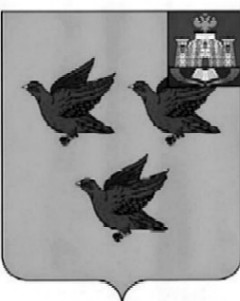 РОССИЙСКАЯ ФЕДЕРАЦИЯОРЛОВСКАЯ ОБЛАСТЬАДМИНИСТРАЦИЯ ГОРОДА ЛИВНЫПОСТАНОВЛЕНИЕ10 августа 2021 года                                                                                          №71       г. ЛивныО внесении изменений в постановление администрации города Ливны от 28 июня 2012 года № 66 «О мерах по реализации статьи 12 Федерального закона «О противодействии коррупции»В соответствии со статьей 12 Федерального закона от 25 декабря     2008 года № 273-ФЗ «О противодействии коррупции», указом Президента Российской Федерации от 21 июля 2010 года № 925 «О мерах по реализации отдельных положений Федерального закона «О противодействии коррупции» администрации города Ливны п о с т а н о в л я е т:1. Внести в постановление администрации города Ливны от 28 июня 2012 года № 66 «О мерах по реализации статьи 12 Федерального закона      «О противодействии коррупции» следующие изменения:1) пункт 4 изложить в следующей редакции:«4. Опубликовать настоящее постановление в газете «Ливенский вестник» и разместить на официальном сайте администрации города.»;2) приложение изложить в новой редакции согласно приложению к настоящему постановлению.2. Опубликовать настоящее постановление в газете «Ливенский вестник» и разместить на официальном сайте администрации города.3. Контроль за исполнением настоящего постановления оставляю за собой.Глава города                                                                                     С.А. ТрубицинПриложениек постановлению администрации городаот 10 августа 2021 года №71«Приложениек постановлению администрации города Ливныот 28 июня 2012 года № 66Перечень должностей муниципальной службы в администрации города Ливны Орловской области, при увольнении с которых гражданин, замещавший должность муниципальной службы, в течение двух лет после увольнения с муниципальной службы имеет право замещать на условиях трудового договора должности в организации и (или) выполнять в данной организации работы (оказывать данной организации услуги) в течение месяца стоимостью более ста тысяч рублей на условиях гражданско-правового договора (гражданско-правовых договоров), если отдельные функции муниципального (административного) управления данной организацией входили в должностные (служебные) обязанности муниципального служащего, с согласия комиссии по соблюдению требований к служебному поведению муниципальных служащих и урегулированию конфликта интересов1. Категория «помощники (советники)»:1.1. Высшая должность:- помощник (советник) главы города;2. Категория «руководители»2.1. Высшая должность:- первый заместитель главы администрации города;- заместитель главы администрации города;- начальник управления;2.2. Главная должность:- председатель комитета;- заместитель начальника управления;- начальник отдела;2.3. Ведущая должность:- заместитель председателя комитета;- начальник отдела в составе управления, комитета;3. Категория «специалисты»:3.1. Ведущая должность:- заместитель начальника отдела.».